JEDNOTLIVCI 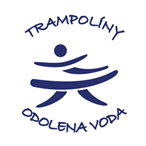 Název závoduNázev závoduNázev závoduVodolský Klokan 2024, Odolena VodaVodolský Klokan 2024, Odolena VodaVodolský Klokan 2024, Odolena VodaVodolský Klokan 2024, Odolena VodaVodolský Klokan 2024, Odolena VodaVodolský Klokan 2024, Odolena VodaVodolský Klokan 2024, Odolena VodaDatum konáníDatum konání19. 05. 202419. 05. 2024PříjmeníPříjmeníPříjmeníJménoRok narozeníRok narozeníTJ / SKTJ / SKTJ / SKTrenér/kaTrenér/kaKategorie Kategorie Kategorie  D1      D2     15+                    dívky         chlapci D1      D2     15+                    dívky         chlapci D1      D2     15+                    dívky         chlapci D1      D2     15+                    dívky         chlapci D1      D2     15+                    dívky         chlapci D1      D2     15+                    dívky         chlapci D1      D2     15+                    dívky         chlapciStartovní skupinaStartovní skupinaKvalifikace / povinná / první sestavaKvalifikace / povinná / první sestavaKvalifikace / povinná / první sestavaKvalifikace / povinná / první sestavaKvalifikace / povinná / první sestavaD1               D2      D1               D2      D1               D2      D1               D2      D1               D2      Startovní čísloStartovní číslo*První / povinná / volná sestavaPrvní / povinná / volná sestavaKOKOPro rozhodčíPro rozhodčíPro rozhodčíVolná sestavaVolná sestavaKOKOPro rozhodčíPro rozhodčí1.2.3.4.5.6.7.8.9.10.součetsoučetsoučetsoučetsoučetsoučetFinálová sestavaFinálová sestavaFinálová sestavaKOKOPro rozhodčíPro rozhodčíPro rozhodčí1.2.3.4.5.6.7.8.9.10.součetsoučetsoučetsoučet